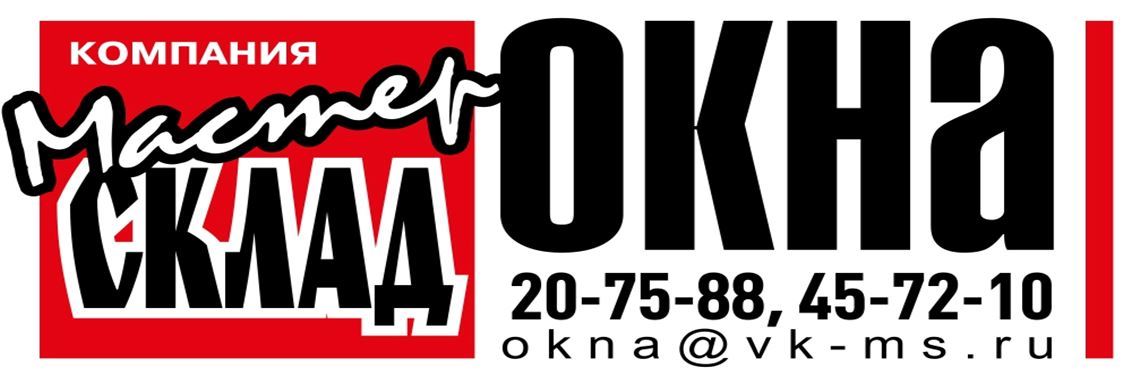 Уважаемые клиенты! Предлагаем к Вашему вниманию прайс-лист на изготовление изделий из стеклаКАЛЕНОЕ СТЕКЛОПриглашаем дилеров к сотрудничеству!Постоянным клиентам и на заказы большого объема дополнительные скидки!!!№ п/пЭскиз4К6К8К10К1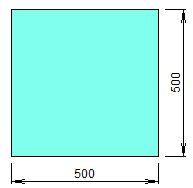 173 руб.260 руб.355 руб.451 руб.2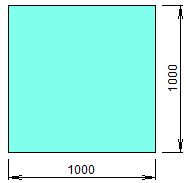 692 руб.1 038 руб.1 419 руб.1 801 руб.